COMMONWEALTH OF VIRGINIA VIRGINIA DEPARTMENT OF ENERGY MINED LAND REPURPOSING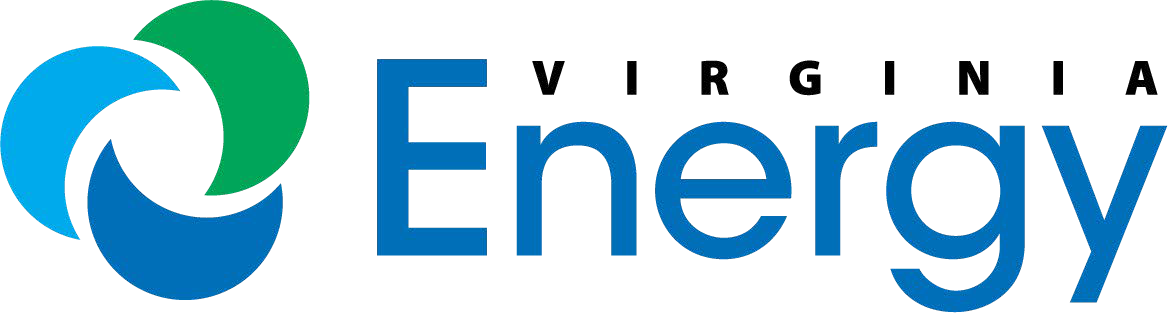 3405 MOUNTAIN EMPIRE ROAD; BIG STONE GAP, VA 24219 TELEPHONE: (276) 523-81001 Pursuant to §47.1-15(3) of the Code of Virginia, as amended, the notarial certificate wording must be contained on the same page as the signature being notarized.Permit No:Bond Applied To:Bond No:SURETY BOND RIDERSURETY BOND RIDERSURETY BOND RIDERSURETY BOND RIDERSURETY BOND RIDER 	 Increase   	DecreaseNew Bond Amount:    $	TO be attached to a form as part of Surety Company Bond No.	 	TO be attached to a form as part of Surety Company Bond No.	 	TO be attached to a form as part of Surety Company Bond No.	 	TO be attached to a form as part of Surety Company Bond No.	 	TO be attached to a form as part of Surety Company Bond No.	 	written by    	as SURETY, on behalfas SURETY, on behalfof   	as PRINCIPAL, in the sum ofas PRINCIPAL, in the sum ofas PRINCIPAL, in the sum of 	($ )	 	($ )	Dollars, infavor of the COMMONWEALTH of VIRGINIA, DIRECTOR, MINED LANDREPURPOSING as OBLIGEE executed on	 	favor of the COMMONWEALTH of VIRGINIA, DIRECTOR, MINED LANDREPURPOSING as OBLIGEE executed on	 	favor of the COMMONWEALTH of VIRGINIA, DIRECTOR, MINED LANDREPURPOSING as OBLIGEE executed on	 	20   	WHEREAS, the OBLIGEE issued to the PRINCIPAL, Permit Number	 	WHEREAS, the OBLIGEE issued to the PRINCIPAL, Permit Number	 	WHEREAS, the OBLIGEE issued to the PRINCIPAL, Permit Number	 	dated ondated on 	 pursuant to the application of the PRINCIPAL, 	 pursuant to the application of the PRINCIPAL, 	 pursuant to the application of the PRINCIPAL, 	 pursuant to the application of the PRINCIPAL, 	 pursuant to the application of the PRINCIPAL,WHEREAS, said bond and rider shall cover any and all land affected or to be affected by the miningWHEREAS, said bond and rider shall cover any and all land affected or to be affected by the miningWHEREAS, said bond and rider shall cover any and all land affected or to be affected by the miningWHEREAS, said bond and rider shall cover any and all land affected or to be affected by the miningWHEREAS, said bond and rider shall cover any and all land affected or to be affected by the miningoperation under the above-mentioned permit and revisions and renewals since the date of the issuance of theoperation under the above-mentioned permit and revisions and renewals since the date of the issuance of theoperation under the above-mentioned permit and revisions and renewals since the date of the issuance of theoperation under the above-mentioned permit and revisions and renewals since the date of the issuance of theoperation under the above-mentioned permit and revisions and renewals since the date of the issuance of thepermit,NOW, therefore, the amount of the bond isNOW, therefore, the amount of the bond is 	 increased by,	 	decreased by 	($ )	Dollars to a total sum ofDollars to a total sum of 	($ )	Dollars to cover theDollars to cover theadditional/reduced cost of reclaiming all affected lands.additional/reduced cost of reclaiming all affected lands.additional/reduced cost of reclaiming all affected lands.additional/reduced cost of reclaiming all affected lands.additional/reduced cost of reclaiming all affected lands.It is further agreed that all other terms and conditions of this bond shall remain unchanged.It is further agreed that all other terms and conditions of this bond shall remain unchanged.It is further agreed that all other terms and conditions of this bond shall remain unchanged.It is further agreed that all other terms and conditions of this bond shall remain unchanged.It is further agreed that all other terms and conditions of this bond shall remain unchanged.SIGNED AND SEALED THIS	 	DAY OF	 	DAY OF	 	20   	I. BY COMPANY/PRINCIPAL:I. BY COMPANY/PRINCIPAL:I. BY COMPANY/PRINCIPAL:I. BY COMPANY/PRINCIPAL: 	 (SEAL) By:    	 	 (SEAL) By:    	 	 (SEAL) By:    	 	 (SEAL) By:    	Company /PrincipalCompany /PrincipalCompany/Principal OfficialTitleTitleDateSubscribed and sworn/affirmed to before me by	 	Subscribed and sworn/affirmed to before me by	 	Subscribed and sworn/affirmed to before me by	 	Subscribed and sworn/affirmed to before me by	 	this	 	day of	 	20 	 , in the State of	 	in the City/County of    	in the City/County of    	 	 (Seal)Notary Public Name (printed or typed)Notary Public Name (printed or typed)Notary Public Signature1My Commission expires	 	My Commission expires	 	Registration No.   	II. BY SURETY: Attach copy bearing seal of Power of Attorney or documentation supporting Corporate Officer’s authority to issue surety bond.II. BY SURETY: Attach copy bearing seal of Power of Attorney or documentation supporting Corporate Officer’s authority to issue surety bond.II. BY SURETY: Attach copy bearing seal of Power of Attorney or documentation supporting Corporate Officer’s authority to issue surety bond.II. BY SURETY: Attach copy bearing seal of Power of Attorney or documentation supporting Corporate Officer’s authority to issue surety bond.II. BY SURETY: Attach copy bearing seal of Power of Attorney or documentation supporting Corporate Officer’s authority to issue surety bond. 	 (SEAL) By:    	 	 (SEAL) By:    	 	 (SEAL) By:    	 	 (SEAL) By:    	 	 (SEAL) By:    	Surety NameSurety NameAttorney-in-Fact SignatureAttorney-in-Fact SignatureAttorney-in-Fact SignatureDateTyped NameTyped NameTyped NameAFFIDAVIT AND ACKNOWLEDGEMENT OF ATTORNEY-IN-FACTAFFIDAVIT AND ACKNOWLEDGEMENT OF ATTORNEY-IN-FACTAFFIDAVIT AND ACKNOWLEDGEMENT OF ATTORNEY-IN-FACTAFFIDAVIT AND ACKNOWLEDGEMENT OF ATTORNEY-IN-FACTAFFIDAVIT AND ACKNOWLEDGEMENT OF ATTORNEY-IN-FACTCOMMONWEALTH OF VIRGINIA(or, alternatively, Commonwealth or State of	 	(or, alternatively, Commonwealth or State of	 	(or, alternatively, Commonwealth or State of	 	(or, alternatively, Commonwealth or State of	 	(or, alternatively, Commonwealth or State of	 	CITY/COUNTY OF	 	, to wit:I, the undersigned notary public, do certify that	 	I, the undersigned notary public, do certify that	 	I, the undersigned notary public, do certify that	 	I, the undersigned notary public, do certify that	 	I, the undersigned notary public, do certify that	 	personally appeared before me in the jurisdiction aforesaid and made oath that he/she is thepersonally appeared before me in the jurisdiction aforesaid and made oath that he/she is thepersonally appeared before me in the jurisdiction aforesaid and made oath that he/she is thepersonally appeared before me in the jurisdiction aforesaid and made oath that he/she is thepersonally appeared before me in the jurisdiction aforesaid and made oath that he/she is theattorney-in-fact of	 	attorney-in-fact of	 	attorney-in-fact of	 	attorney-in-fact of	 	attorney-in-fact of	 	the Surety, that he/she is duly authorized to execute on its behalf the foregoing Bond pursuant to the attached Power of Attorney, and on behalf of said Surety acknowledged the aforesaid Bond(s) as its act and deed.the Surety, that he/she is duly authorized to execute on its behalf the foregoing Bond pursuant to the attached Power of Attorney, and on behalf of said Surety acknowledged the aforesaid Bond(s) as its act and deed.the Surety, that he/she is duly authorized to execute on its behalf the foregoing Bond pursuant to the attached Power of Attorney, and on behalf of said Surety acknowledged the aforesaid Bond(s) as its act and deed.the Surety, that he/she is duly authorized to execute on its behalf the foregoing Bond pursuant to the attached Power of Attorney, and on behalf of said Surety acknowledged the aforesaid Bond(s) as its act and deed.the Surety, that he/she is duly authorized to execute on its behalf the foregoing Bond pursuant to the attached Power of Attorney, and on behalf of said Surety acknowledged the aforesaid Bond(s) as its act and deed.Given under my hand this	 	day of	 	day of	 	day of	 	, 20	 	 	     	 (SEAL) 	     	 (SEAL) 	     	 (SEAL) 	     	 (SEAL) 	     	 (SEAL)Notary Public Name (printed or typed)Notary Public SignatureNotary Public SignatureNotary Public SignatureNotary Public SignatureMy Commission expires:	 	Registration No.   	Registration No.   	Registration No.   	III. BY ISSUING AGENT:1.Attach copy of Agency License and Appointment Card from the Virginia Bureau of Insurance.2.Attach copy of Agent’s License and Appointment Card from the Virginia Bureau of Insurance.Insurance Agency Issuing Surety Bond (provide the following information):Insurance Agency Issuing Surety Bond (provide the following information):Insurance Agency Issuing Surety Bond (provide the following information):Agency name:	 	Agency name:	 	Agency name:	 	Agency address:	 	Agency address:	 	Agency address:	 	Authorized agent:	 	Authorized agent:	 	Authorized agent:	 	Authorized agent address	 	Authorized agent address	 	Authorized agent address	 	Office telephone number:	 	Office telephone number:	 	Office telephone number:	 	IV.	APPROVAL:IV.	APPROVAL:ACCEPTED:    	Date:   	Mined Land Repurposing